2'o(.)(.).o o(/):i:;;::;;:LUVAS CIRÚRGICAS:	REAÇÕES ALÉRGICAS EPERCEPÇÃO	D-E  EFICÁCIA NA PREVENÇÃODE EXPOSIÇAO	A FLUIDO,	S CORPORAISPELA EQUIPE CIRURGICASuRGicAL GlovEs: AllERGic REACTioNs ANd pERCEpTioN of Effec1iveNess iN 1lte ExliibhioN pREVENTioN 10	coRpORAL Fluids foR 11-iE suRGicAL TEAMCamila Camondy Berta9/i,1 e Rubi,1 Aparecida Lacerda Resumo - O estudo objetivou ident i ficar os tipos de luvas utt!tzados em cirurgias e as reações alérgicas por eles ocasionadas, assim como suas características quanto a fatores como resistênci,a sensib1!tdade 1 conforto e causas de perda de integrtd ade . Constatamos que a luva mais usada rotineriamente pelas instituições pesquisadas  foi a de látex simples. A freqüência das reações alérgicas, atribuídas principalmente ao talco, mostrou-se superior à encontrada na literatura. Os resultados sugerem que a integrtdade das luvas e a alergia que eventualmente provocam dependem  mais  de   sua  qualidade  e dascondições da cirurgia do que do tipo do material O fato de esses resultados nem sempre terem   coincidido   com  os  da  literaturapesquisada indica que a avaliação de tais equipamentos não deve se restringir apenas a testes laboratoriais, mas considerar também a percepção individual dos que os ut1!tzam.Palavras-chave - luvas cirúrgica s; reações alérgicas ; equipamentos de proteção individua/,- qualidade de materiais.Abstract - The study ob;écti!ied 1denttfy the types  of  gloves  used  in  surgerie s1       allergic reactions and to investigate its characteristicsintegrity and the allergic reactions depend more on the quality oi the glo ves and conditions of the surgery, that of the type of gloves . The fact of those results not always they have coincided with the one of the researched hterature suggest that the evaluation of  the gloves should not  /iinit  you  just  test1 but to also consider the individual perception oi the ones that uses them.Key words -  surgical gloves1  allergic reactions; equipments oi individual protection; quali'ty oi materiais.INTRODUÇÃOVários estudos vêm reconh ecendo que as atuais  medidas de  precauções  disponíveis não  são  su fi cien tes  para  evita r contatos ocupacionais  percutâneos  com  substâ ncias orgânicas de pacientes, deman da ndo novos recursos,  principalmente o  desenvolvimento de ins trum ent os de intervenção  mais seguros e técnicas d e ponta na rea l iza ção dos procedimentos (PO RTA; HANDELMAN; McGOVERN,   1 9 9 9 ;  BRYCE   et ai,19 9 9 )   O utr os admitem  a  necessidade de repensar a eficácia e a qualidade das bar reir as de  proteção,  sobretudo  das luvas cir ú rgicas,resistent es  não  impedirem  a  perfuração  por objetos perfurocortantes, pesquisas consta­ taram  menos  casos  de  exposição  a  sa ngu e com o uso de luvas duplas do que com o das simples, sem trocas por períodos prolongados (T ELFO   R D; OUEBBEMAN, 1 9 9 3 ;ZINNER, 1 9 9 4) . No s contatos percutâ­ neos, estudos experimentais demonstra ram q ue a barreira oferecida pelas luvas diminui a quantidade de sangue introduzido no feri­ mento e que essa red ução é ainda maior quando  elas  são  duplas  ( F ISH ER  et  ai, 1 9 9 9 ) .  No entanto,  há  rela tos de resistên­ cia ao uso de modelos duplos ou ma is densos, especia lmente  por  causa  da  diminuição  da sensibil idade   tátil  e  também  pelo  fato  de apertarem  as  mãos em de ma sia (TELF O  R D; OUEBBEMAN,  1993;  JACKSON   et  ai, 1 9 9 9 )Outra questão muito discutida é o crescimento,  em proporções epidêmicas,  das reações  a lé rg icas  ao  lát ex,   situa ção  que coincide com o aumento de seu consumo a partir da década de 8 0 , após a primeira recomendação de barreiras de precauções para a prevenção de contat o com sangue de q ualq uer paciente  pelo Centr o de Controlewith relationship to the resistance1sensib11ity,porque as mãos têm sido, incont estavelmente,e Prevenção de Doenças (CDC) dos Estadoscomfort and causes ofintegrity loss. The glove used   was  the  one  of   simple  latex. The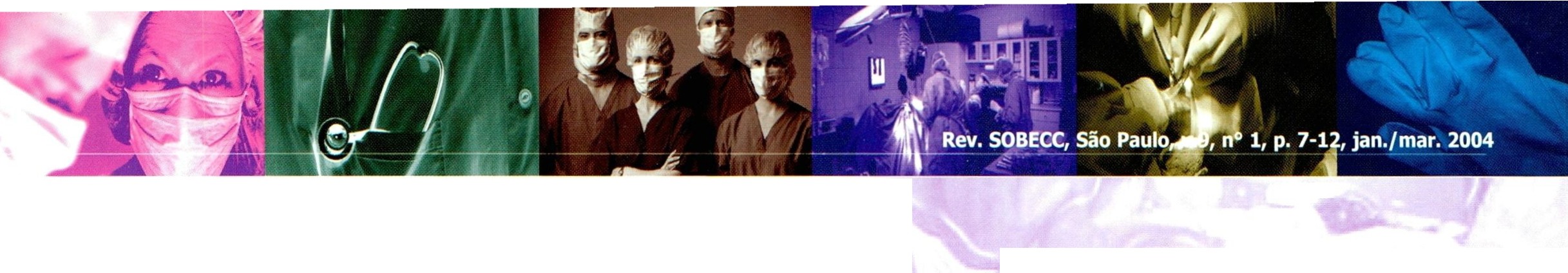 /re q uency oi allergic reactions went superior to lound them in literature1    being the tale the main  agen t.  The results  suggest  that theos  locais  mais expostos (PINO  T; MELLO , M Ü LLER, DAL L'.O ND ER, 1 99 6 ; LACER­ DA, 20 0 0 )Apesar  de  mes mo  as  luvas maisUn idos ( McCRA CKE N,  1 9 9 9 ). Além do fator  cumu lat ivo,  a  ma ior  hipersensibilidade ao lá tex igualmente é conseqüência da qualidade  dessas  luvas.   O   crescimento  da demanda   e  o  conseqüente   aumento  de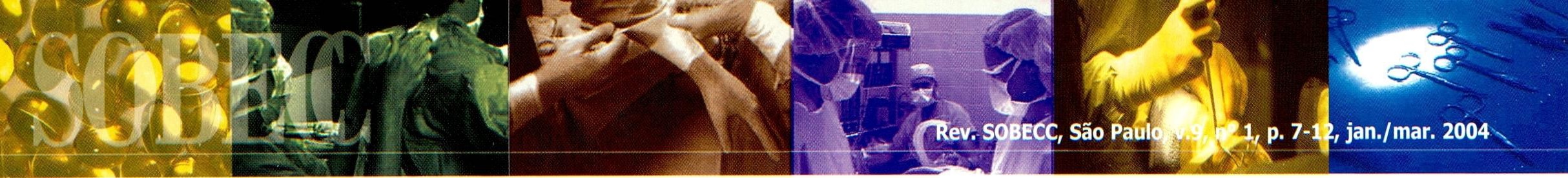 Artigo Original- Luvas Cirúrgicaseioü ü(l).o o(/)i55produção e de fabricantes podem de termin a r, em alguns casos, a redução do tempo gas to em  cada  etapa  do  processo  de  fabricação, ocasionando a lavagem inadequada do lát ex. Com isso, o material retém proteínas e aceleradores  q uím icos  utilizados  na  lavagem, os quais atuam como alérgenos. A  prevalência de   se nsibi li dade   e n t re  os  t ra ba lha do res de saúde va ria de 3% a 2 2%, dependendo do    estudo    e    do    loca l    i nv es t iga do (McCRA CKE N, 1999; KORNIEWICZ et ai,   2001;   KRAMPER,   20 00 ) . Comototalizou 11 2  hospitais de acesso contatados por correspondência  Destes, 14  (1 2, 5%)responderam, dos quais 1 2 (1 O,7% ) foramfavoráveis, ma s, em um deles, a equipe cirúrgica recusou-se a tomar parte da pesqu isa. A amostra final de acesso constituiu-se, portanto, de 11 (9,8%) instituições Já a de profis­ siona is  da  eq u ipe  cirúrgica  correspondeu àqueles  que  aceitaram  participar  da  iniciativa volunt ar iamente,  após  a  apresentação  dos termos  de  compromisso  e  do  escla recimento do estudo, tendo variado de 1 O a 40 pessoasde luvas cirúrgicas, algumas fabricadas espe­ cificamente para determinadas especialidades- um aspecto considerado positivo para este estudo - , como é o caso dos modelos orto­ pédicos e dos  usados  em  microcirur gias .Ü uant o ao número de procedimentos mensais, 36% das instituições realizavam de 101  a 30 0 , 2 7% , de 501  a 70 0 , 1 8 % ,de 301 a 50 0, e outros 1 8 % , acima de 7O1,  do q ue se pode concluir que o volum e do uso de luvas era expressivo, o que auxiliouresposta , novos tipos de produtos vêm sendo	por instituição, num total de 2 51  participantes. pesquisados e adotados  na  manufatura dea aná lise da percepção de sua adequação d uran te o ato cirúr gico.luvas, a exemplo das borrachas sintéticas.A finalidade deste est udo foi realizar um  reconhecimento  sobre  como  as  eq uipes cirúrgicas estão percebendo tais questões e lidando  com  elas,  a  fim de obte r,  por  meio dos objetivos descritos a segu ir, subsídios que ampliem a discussão a respeito da eficácia das difere ntes  luvas oferecidas  pelo  mercado e da adesão ao uso desse equi pa mento de proteção individ ua l. Ass im sendo , a presente iniciat iva  buscou:identif icar os tipos de luvas q ue estão sendo usados e m procedimentos cirúrgicos;reconh ecer,  entre  a  eq uipe  cir úrg ica,  as caracte rísticas das luvas quanto a fatores como resistência,  sensibilidade,  grau de conforto e reações alérgicas d uran te seu uso;discutir,  com  base  nos  resu ltad os encon­ trados, a percepção da equipe cirúrgica em relação  à  e f icácia  dos  tipos  de  luvas  cirúr­ gicas utili zad os,  assim como a adesão ao uso de  tais  mat e riais.CASUÍSTICA E MÉTODOExploratório  e  descritivo,  o  presente estudo foi realizado em Centros Cirúrgicos de hospitais do Município de São  Paulo e  teve, como  pop ulação,  os  profissionais  da  eq uipe cirúr gica.  A  amostra  de  hospita is  proveio de uma relação do Ministério da Saú de, da qual selecionamos as instituições com ma is de 50 leitos  e  com  movi ment o  cirú  rg ico,  o  q ueOs   dados  foram  coletad os  durante três meses em 2001 , por meio de preenchi­ mento de questionários,  um deles destina doa  inform ações sobre  a  instituição  e  os  tipos de luvas cirúrgicas oferecidos (anexo 1 ) e o outro,  respondido individ ualme nt e  por mem­ bros da eq uipe cirúrgica, a respeito de relatosde reações alérgicas e percepções quanto às luvas  ut ilizadas  (a nexo  2) .RESULTADOS E DISCUSSÃOA maioria dos hosp itais era bene­ ficent e  e  fil a ntr ópica  (64%),  seguida  dos privados ( 27% ) e governam enta is (9% ), e atendia predominantemente convênios privados (42% ), além de clientes particulares e do SUS (co m 26 % cad a) . Mais da metade encontrava-s e na faixa de 1 O1 a 200le itos ativados  (5 5%), enq uant o o  núm e ro de institu ições na  faixa de 201  a  300   leitos e com mais de 301 foi o mesmo (cada grupo com 1 8 % ). Apenas um a tinha en tre 50 e100  leitos ativados (9%).Da  mesma  form a,  ma is de  50 %  dos hosp itais  atendiam  acima  de  dez  tipos  de espec ialidades cirúr gicas ( 55%). Do restante, 27%   cobriam de 6 a 1 O especialidades e 1 8 % atuavam em apenas cinco áreas. Entr e as  ma is  fr e q üen tes,  e ncontramos  as  cir urg ias geral,  ortopédica,  ginecológica e obstét rica. Já as menos citadas incluíram ram ifi cações como  a  vas cu la r,  plást ica,   de   cabeça  e pescoço, oncológica, pediátrica, neurológica, oftálmica   e  torácica,  entre  outras.   Essa va riedade favorece a utili zação de vários tiposTodos  os  hospita is  ofereciam   luvas cirúrgicas  de  lát ex  sim ple s.  Apenas  dois  ( 1 8 % ) d isp unh am tam bé m de modelos antialergênicos. Outros tipos existentes no mercado não foram enco n t rados em ta is realidades Somente quatro (36%) inst i­ tu ições  ava l iavam   a  qualidade  das  luvas , poré m an tes de sua ut ili zação, enquanto a ma ioria  (6 4%)  não  realizava   nenh  um  con­  t role  de  q ua lidad e.   Da   mesma   mane  ir a, nenhuma equipe faz ia um a a va li açã o do material  após  utili zá- lo.  Mas  testa r as  luvas depois do uso re pre senta  um a medida  impor­ tant e, que propicia, de fat o, o reconheci­ mento de seu desempenh o prático. Tais testes, contudo, são onerosos e necessitam de pessoal disponível e capacitado para desen­ volvê-los,  condições  ne m  sempre  disponi­ bilizadas  pelos  hospita is.A  pesquisa  teve, como  participantes, cirurgiões (58%), instrum e ntad ores (19%), internos,  re sident es e radioterapeutas ( 1 8 % ) e assistentes ( 6 %). Esses profissionais atua­ vam principalmente em cirurgias gerais (20%), ortopédicas  ( 1 9%),  neurológicas  ( 5 % )  e ca rdíacas ( 5%). Em proporções menore s, apareceram tam bém procedimentos oncoló­ gicos,  otorr inola ring ológicos,  ginecológicos, obstétricos, pediátricos e plásticos. Tal varie ­ dade  de  especialidad es  e  de  funções  das equipes favorece a adoção dos vá rios tipos de luvas  existen tes atua lmente  no  mercado .  No entanto, como se verá, isso não foi constatado nes te estudo .Artigo Origin  1 -  Luvas Cirúrgicas2'ouu.o o(/)Observamos que as luvas mais utiliza­ das pelas instituições pesquisadas foram as de látex simples (77%), seguidas das de látex duplas (1 2%), das ortopédicas ( 1 0%) e da cirúrgica de borracha sintética (1%). Os profissionais entrevistados não usavam os modelos  de  látex  para   m icrocir urg ias .  O emprego das ortopédicas apresentou-se bas­tante expressivo, em vista de sua represen­ tatividade entre as áreas cirúrgicas encontra das. A  va riedad e  de  especialidades ,  porém,  não correspondeu a uma grande adoção dos diferentes  tipos  de  luvas  disponíveis.  O ues­ tionamos se essa situação não se deve antes à resistência dos profissionais ou ao fato de a instituição não oferecer todo o leque de modelos,  aspecto  não investigado  aqui.A qualidade da luva foi a resposta mais freqüentemente encontrada ( 51 %) como causa da perda de sua integridade. Depois,  viera m  motivos  como  o  tipo  de cirurgia realizada (30%), o tempo de dura­ ção do procedimento (1 4%), o tipo de luva escolhido (3%) e outros (2%), entre os quais a ausência de tamanho adequado. Vale destacar que o fator tipo de luva mostrou-se muito pouco relevante para esses participantes, apesar de eles não estarem utilizando todos os modelos disponíveis na ocasião do levantam ent o.Tal resu l ta do corrobora a análise realizada   pelo   INM ETRO  ,  em   maio  de 1998, que teve, como p re m issas , as determinações da NBR 13391 (luvas cirúrgicas) e NBR 13392 (luvas para procedimentos   não  cir úrg icos) .   Das  oito marcas existentes no mercado, so ment e três foram consideradas conformes em todos os requisitos da norma específica.  Uma  pesquisade HWA NG et ai (1999) , que testou diferentes marcas de luvas,  também concluiu que sua qualidade difere de fabricante para fabricante, chamando à responsab ili dade o governo e as  instituições  no sentido de  fazer  um controle de  fa bricação.Situações dessa natureza reforçam a necessidade de as instituições adotarem critérios mais rigorosos para a compra das luvas. Relembrando um achado deste estudo, a maioria dos hospitais pesquisados não avaliava o equipamento de proteção individual em questão e os poucos que o faziam recorriam a esse expediente apenas antes do uso.Tabela 1 - Tipos de luvas cirúrgicas e percepção de sua sensibilidade tátil pelos componentes das equipes cirúrgicas, SP, 2001 .A maioria dos usuários das luvas de látex simples considerou-as de razoáve l sensibilidade tátil (60%) e de muita sensibilidade (36%). Apenas 4% julga ram-nas como um material de pouca sensibilidade. Para os que usavam as de látex duplas, esse modelo era de sensibilidade razoável (55%), porém com menor freqüência que o de látex simples, e de pouca sensibilidade (42%) . Apenas 3% acharam que essas luvas proporcionavam muita sensibilidade. Já as ortopédicas foram consideradas de sensibilidade razoável (51 %), de pouca sensibilidade tátil (34%) e de muita sensibilidade (1 5%)Um estudo comparativo com teste biomecânico evidenciou que as luvas duplas e ortopédicas a presenta ram desempenho de perfuração semelhante, embora tenha apontado que os modelos duplos são de melhor escolha, pelo fato de as ortopédicas possuírem maior densidade e reduzirem muito a sensibilidade tát i l (JACKSO N et ai, 199 9)Dos poucos que faziam uso das luvas de lát ex para microcirurgias e das de borracha sin tética,  100 %  consideraram   a  primeira  de  muita  sensibilidade  e  quase  todos  (81%) avaliaram a segunda da mesma forma.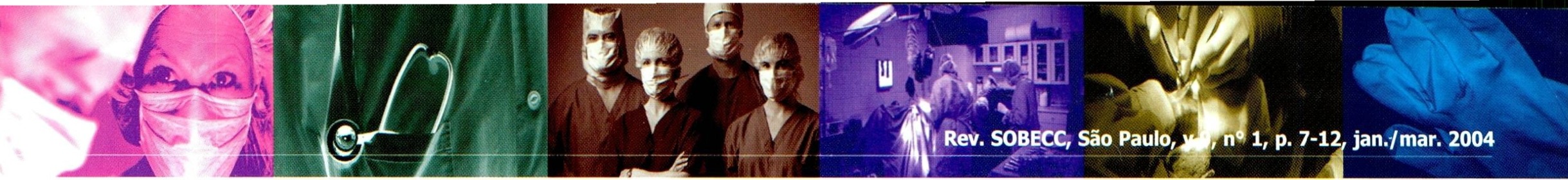 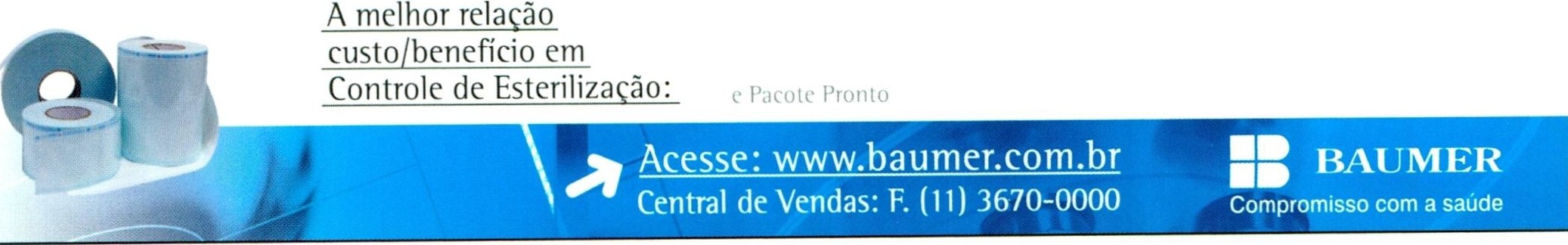 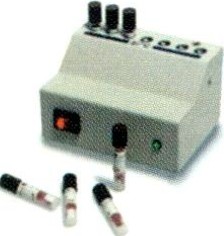 Artigo Original - Luvas Cirúrgicas.O...l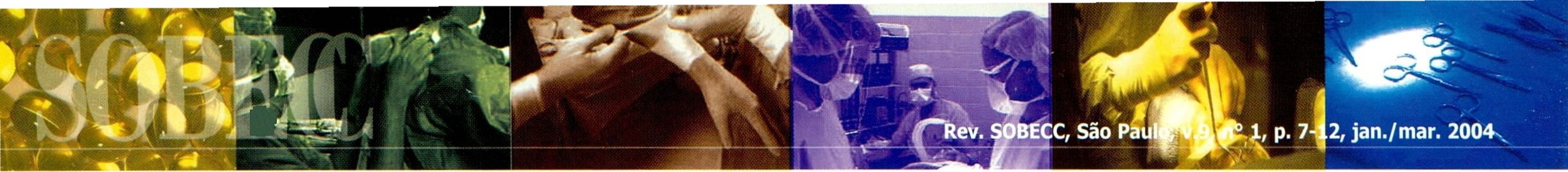 ouu.oo(/):]:::::::Tabela 2 - Tipos de luvas cirúrgicas e a percepção de seu conforto pelos componentes  das equipes  cir úrg icas,  SP, 2001 .Para a grande maioria dos  profissionais que ut ili zava m as luvas de látex simples,  esse modelo  era  confortável  (7 8 % )  e razoavelment e confortável  (2 2% ) .  Ninguém  classificou seu   uso  como  desco n fortá vel.  Os   usuários  das  de  lát ex  duplas  avaliaram-nas  como razoave lmente confortáveis  ( 50 %),  confortáveis (29%) e desconfortáveis (21  %) . Já os que usa vam as ortopédicas disseram que elas eram razoavelmente confortáveis ( 4 5%), confortáveis ( 3 6 % ) e desconfortáveis (1 9 % ). Observamos, assim, que o grau de conforto das luvas ortopédicas e de látex duplas praticamente coincidiu.  Por sua vez, as de látex para microcirurgias foram consideradas confortáveis por 1 0 0 % dos profissionais que as empregavam. As cirúrgicas de borracha sintética re ceberam a classificação de confortáveis (56%),  razoavelmente  confortáveis (25%) e desconfortáveis (1 9% ).Tabela 3 - Tipos de luvas cirúrgicas e percepção de sua resistência pelos componentes das equipes cirúrgicas, SP, 2001 .A maior parte dos usuários das luvas de látex simples considerou-as resistentes ( 7 9 % ), seguida de alguns poucos que as julgaram pouco resistentes (18%) e muito resistentes ( 4% ) . Dos que usavam as de látex duplas, 7 7% classificaram-nas como resistentes,  1 7%, como muito resistentes e 6%, como pouco resistentes. Em outras palavras, apesar de mais participantes  terem  julgado o modelo de látex simples  mais  resistente  ( 79% ) que o de látex duplo (77%), este último foi apontado como muito resistente (17%) em maior proporção que o primeiro ( 4%). Estudo de FISHER et ai ( 1999) sobre o desempenho biomecânico de luvas cirúrgicas mostrou que a re sistência de luvas duplas à perfuração é maior que a das simple s.Já os que utili za va m as ortopédicas avaliariam essas luvas como muito resistentes (69%) e resistentes (31 %). Nenhum profis­ sional as classificou como pouco re siste ntes . Assim, a categoria muito resistente foi, para elas, mais freqüente que para as d uplas.  No entanto, TURNOUEST et ai (1996) encontraram taxas de perfur ações semelhantes para modelos de láte x duplos e ortopédicos.Para os que faziam uso das luvas de látex para  microcir urg ias,  elas eram  pouco  re sistent es ( ó7% ) e resistentes (3 3 % ) . Já as de borracha sintética foram principalmente consideradas pouco resistentes (63%), mas 31 % julgaram­ nas  resistentes  e  6 % ,   muito  re siste ntes.  Ou seja, os achados sobre resistência mostraram-se parecidos entre luvas sintéticas e de látex para microci rur gias .Ouase a totalidade do s participantes respondeu que trocava as luvas durante as cirurgias (97%). Desse gru po, 53% to ma vam tal providência apenas quando percebiam que a integridade dos pares estava se perdendo e 4 4% agiam da mesma forma mesmo sem notar seme lhan te característica. Verificamos também que um profissional não tinha esse hábito, ainda que detectasse perda da integridade das luvas. Ainda houve quem se referisse à troca em decor rê ncia de contaminação ( 3 % ) .Estudos vêm demonstrando a importân­ cia de trocar as luvas durante as cirurgias mesmo sem percepção visível de sua impropriedade para uso. Autores relatam que, em contato com fluidos corporais, os modelos de látex hid ratam ­ se e sua porosidade aumenta gradativamente, com tempos va riand o de dois a mais de 30 minut os em testes de labo rat ório, depe ndendo da  ve locidade  da   hidratação.   Esse  efeito  é ig ua l men te acompanhado d e p re ju ízo do isolamento elétrico e da resistência mecânica do material. Apesar de reconhecerem a necessidade de troca de luvas no decorrer dos procedi­ mentos,  os especialistas têm  concluído  que os tempos adequados só podem ser obtidos em testes feitos durante as cirurgias, e não como comumen te vem sendo recomendado de forma empírica  pelas precauções  un iversais (HENTZiArtigo Original - Luvas Cirúrgicas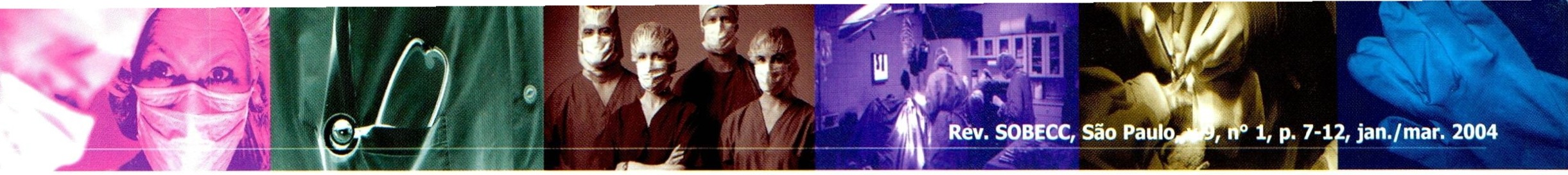 O)CA DO SSI; TRAINA ,  20 0 0 ;  J E NS EN,.áos  20 00 ) o(/)3:	A   ma ioria dos  pa rticipantes  (81 %)3:	não  relatou  a ocorrência  de  reações alérgicas.No entanto,  a  freqüência dos que a ponta ram esse problema (1 9 % ) corresponde a uma das mais altas registradas  na  literatura  pesq uisada, já   que     v a ri ou    de    2 %     a    2 2 % ( McCRA CH E N,1 99 9 ; KOMIEWICZ et a i, 20 0 1 ;  KR AM PE R , 20 0 0 )   Ne ssegrupo, vale salientar que a  maior pa rte citou otalco  como  principal  causador  das  a lerg ias ( 59%). É significativa a porcentagem dos q ue não  souberam  ident if icar tal agente  (17%), po rém, em menor constância, apa recera m prote ínas do láte x (11%), além de substâncias e  aceleradores  q uí m icos  do   processo  de fabricação das luvas (11%)CONCLUSÃOApesar da existência de vá rios tipos de  luvas  no  mercad o,  os  participant es  do estudo  comum ente  utili zavam  o  tradiciona l,    de lát ex simples (7 6 % ), situação q ue coincide com a oferta de apenas esse modelo pela   ma io r ia  do s  hospitais  ( 8 2% )    A va ri ed ad e  de   es pec ia li dades   cir úrg  icas encontradas, no entanto, poderia determinar luvas específicas, o q ue não ocorreu.Como o principal fator atribuído à perda da integridade das luvas foi a qua lidade (51 %), constatam os,  então,  a  necessidad e  de  sua avaliação rigorosa e sistemát ica, o q ue não estava sendo  feito  nas  instituições q ue  participaram deste estudo. Por out ro lad o, o tipo de cirurgia (30 %) e sua duração (14%) foram aspectos significativos  a ssociad os  ao  desgaste  do equipamento, uma vez que demonstraram que outr os recursos de p reca ução contra o rompimento de luvas e exposição a substâncias orgânicas precisam ser buscados, tais como novas técnicase desenvolvimento de inst ru mentos ma is segu ros  para  a  realização  de  procedimentos assistenciais,  notadam ente os inva sivos.A troca de luvas du rante as cirurgias apresentou   uma  alta  freqüência,  tendo  sido menciona da  por 97 % dos participa ntes,  dosquais  4 4%  toma va m  tal  providência  mesmo sem perceber perda da integridade do material.O est udo ainda trouxe à tona algun s dados preocu pante s, como os relatos de ocorrência de  reações alérgicas (1 9 % ),  aos quais associamos uma signifi cat iva parcela que não reconheceu o tipo ou o agente ca usad or do  problema (1 7%)Por fim, o fato de os resultados obti­ dos sob re a eficácia das  luvas cirúrg icas  nem sempre terem coincidido com os da li tera tu ra pesquisada sug ere que a a va li ação desse equipamento de proteção individ ual não deve se rest ringir apenas a  testes laboratoriais,  mas tam bém  à  percepção  ind ivid ua l de  quem  o utili za .REFERÊNCIAS BIBLIOGRÁFICASBRY C E, E . A . et ai. Sharps injuries: defining prevent ion. Am. J. l nfect. Control, v. 27 ,  n. 5,  p. 447 -52,  1999  .FISHER, M.D.  et  ai.  Biomechan ical performance  of latex  and  non  -   latex  double  -   glove  systems,  J. Biomed.  Mater.  Res.,  v. 48 ,  n.  6,  p.  797 -806   ,19996 .FISHER , M.D.  et ai.  Fail ure of a  new double  glove hole detection system in the Emergency Depa rtament , J. Biomed . Mater.  Res., v. 48,  n. 2,  p. 199 -201 , 1999 a.H E NTZ ,  VR.;  CA DOSSI,  R .;  TRAINA,  G .Double  gloving  and  hyd rat ion.  Lan ce!,  v.  3 55,n. 9218 ,  p. 1914,  2000 .  Disponível via  internet: http ://www thelancet. comHWANG , K. L.; KO U, S.J.; LU , YM;  YANG ,N.C. Eva luat ion of the quality of surgical gloves among four different manu factu res. Ann . O ccu p. Hyg., v. 43 ,  n.  4,  p.  275-8 1 , 1999.IN METRO.  Aná lise de luvas cirúrgicas esterili zadas e luvas  para  procedime nt o,  1 998  .  Dispo ní vel via internet:  http ://www. inmetro.gov.brJACKSO N,  E.M. et ai.  Biomechan ical perform an ce of orth oped ic gloves, J . Biomed Mater.  Res., v. 48 ,  n . 2,  p. 1 9 3-8, 1999a  .J ENS E N, S. L. Double gloving - electrical resistance and surgeons'resistance. Lance!, v. 355, n. 9 20 3, 20 0 0 .     D is po n ív el   via     i nt e rn et :     ht tp :// www. thelancet. co mKO  R N IEWICZ,  D.M. et ai.  lm plement  a  nonlatex surg ical glove study in the O R. AO RNJ,  v.  7 3,  n .2, p. 435 - 40 , 442 ,  445 , 2001 .KRAMPER, M.A. Lat ex allergy: a nursing update. ORL Head Neck Nurs , v. 1 8, n. 3, p. 7 -11 , 2000.LACERD A, R .A.  Exposição ocupac iona l ao san gue e  a  outras  substânc ias  orgânicas  de  pacientes  em un idades de Centro Ci rúrg ico de hospitais do Bras il. São  Pa ulo,  2000.  Tese  (Livre-D ocência)  -   Esco la de  Enferm agem da  U n ivers idade de São Pa u lo.McCRACKEN,  S   Latex glove  hypersens itivity  a nd irritation:  a  literature  review.  Probe,  v. 33,  n.  1,  p. 13 -5,  1999 .P INO T,  A W  H .;  M EL LO ,  JF  .S.;  M ÜLLE R ,A.C.;  DALL'.O NDER , S   Freqüência de perfu rações das luvas protetoras durante diferentes procediment os cirúrgicos.  Rev.  Cient .  A M ECS,  v. 5,  n. 1,  p.  27 - 31,   1996 .PO RTA, C; HANDELMAN, E.; McGOV ER N, PNeedlestick  in jur ies among  health  care  wo rkers.  A literature review. AAOHN J., v. 4 7, n. 6, p. 2 37-44 , 1999 .TELFO R D, G .L.; O UEBBE MAN , E.J  Assessingthe risk of blood exposure in the operat ing room. A m.J. lnf ect.  Control, v.  21 ,  n. 6 ,  p.  351-6 ,  1 993.TURNOUEST,  M.A.  et ai.  Perforat ion  rate  using  a single  pair  of  orthopedic  gloves  vs.  a double  pair of gloves  in obstetric cases,  J. Matern .  Fetal Med .,  v. 5,  n. 6 ,  p. 362-5 , 1 996.ZINN ER ,  N.L  How safe are your gloves? A study of  protective barrier properties of  gloves  A O RN  J., v.  59,  n.  4,  p. 876 -82, 1994AUTORIACamila Camondy BertagliaEn ferm eira  de Ce ntr o CirúrgicoEnderec;o: Av.  Raimundo  P Maga lhães, 1 .7 20 , bloco  2,  ap. 145CEP 0 51 45 -90 1 , Piri tu ba, São Paulo - SPTelefones  (1 1 )  38 3 3-9 6 30  /  9 9 9 2-7 43 3 /5087-9287 (comercial)E-ma il:  camondy@ uol.com. brRubia Aparecida LacerdaEnfermeira  e  professora   livre-docente  da  Escola de  Enferm agem da  USPEnde reço: Rua Alcindo G uanaba ra, 160 , a p. 12 CEP 0 1 5 46 -0 20 , Jardim da Glória, São Pa u lo  - SPTelefo nes  (11)  5574-6801  /  3066-7644(comercia l)E-ma il:  rlace rda@  us p. brArtigo Origin 1- Luvas Cirúrgicase,o(.)(.).ooAnexo 1 - Instrumento de coleta de dados da instituição1 . Entidade mantenedora prin cipa l:5 . Por favor, descreva sua percepção sobre os tipos de luvas abaixo relacionados quanto à sensibilidade tátil :Sensibilidade  ( mu ita,  razoável, pouca,  nunca  utilizei)cn;::;::(   ) Governamental      (   ) Privada(   )  O utra . Oual? . ........  ... .... .... .... Tipos de cobertura da ass istência: (   ) SUS	(   )  Particular (   )  O  utros. Ouais? .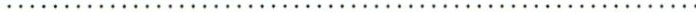 (   )  Benef icente/ fil ant rópica(   ) Convênios privadosCirúrgica  de lát ex simples . ... .. . .... .....  ......  .Cirúr gica de lát ex d upla	.. ...... ........... ..... . Cirúrgica  ortopéd ica ..Cirúrgica de borracha  sintéticaCirúrgica de látex para  microcir urgias  .... .... ... ......  ..... .O  utras.   Ouais? ......................3.  Capacidade  de leitos at ivados: .. .... .. ....... ... ............. .... ... ...... ..4. Especialidades cirúr gicas: . ............................	.. .. .... ... .. ... .... ....5 . Volume médio mensal de cirurgias : .............	.................    ... ..... .. .6 . Tipos de luvas cirúrgicas oferecidos pelo hosp ita l:( ) Látex comu m, indepe nde ntemente do tipo de cirurgia(  )  Lát ex específico  para  microcir urgias  (neurológicas, oftalmológicas, plástica, etc.)(   )  Lá tex específico  para  O rtopedia (   )  Lát ex ant ia lergênica(   ) Sintéticas(  ) O utras. O ua is? .7. O hospital avalia o uso das luvas cirúrgicas disponíveis?(  )  Não .(   )   Sim. Como?  ............   .. ..... ..... ............ .Anexo 2 - Instrumento de coleta de dados da equipe cirúrgica1 . Função:Por favor, descreva sua percepção sobre os tipos de luvas abaixo relacionados  quanto ao conforto:Conforto  (confortável,  razoavelmente confortável, desconfortável, nunca utilizei)Cirúrgica  de látex simplesCirúrgica de lát ex dupla .......... .... ... .. .. ...... ..... ..... .. ..... ..... ... ..... .. ..Cirúrgica ortopédica ..... ... ... ........ . Cirúrgica  de borra cha sintética .Cirúr gica de látex  para  microcir urgias O utras . Ü uais?Por favor, descreva sua percepção sobre os tipos de luvas abaixo relacionados  quanto à  resistência:Resistência  (muito  resistente,  resistente,  pouco  resistente,  nun ca utilizei) Cirúr gica de látex  simples .Cirúrgica de látex dupla ..... ....... ...Cirúrgica ortopédica . ... ..... .....Cirúrg ica de borracha  sintética . ....  ..... .......... ..... ...... ......  ... .... ... .... Ci rúrg ica de látex para  microcir urg iasO utras.  O uais? ..................O(A) sr.(a) costuma trocar as luvas durante as cirurgias?(   ) Sim,  mesmo sem perda  perceptível da  integridad e da  luva(   ) Sim, somente  em caso de  perda  perceptível da integridade  da  luva(   )  Cirurgião	(   ) Assistente (   )  O utras .  Ü uais? .....  .) 1nstrumentador(   )  Não,  mesmo com  perda  perceptível da  integridade  da  luva(  )  Outra  just ifi cativa:	....  ....................   ..............  ...... ...... ... ....2 . Especialidade cirúr gica: . . . . . ... ..... ..... .. .... ... . ...... .... ... ..... ... .. ... ..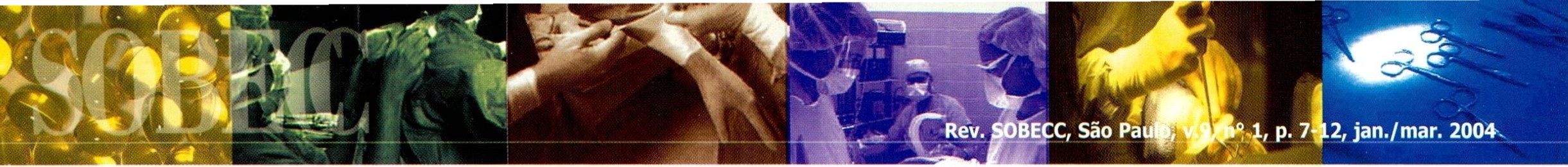 . Tipos de luvas que costuma utilizar:(   )  Cirúrgica  de látex simples (   )  Cirúrgica de látex dupla(   )  Cirúrgica  ortopédica(   ) Cirúrgica de borra cha sintética(   ) Cirúr gica de lá tex para  microcir u rgias(  ) O utras . Ouais? .  . .. ..  . ...  . . .. . ...    .. ...  .. .. .  ..Na sua opinião, a perda da integridade das luvas durante as cirurgias está dependente de (numere as alternativas em ordem crescente de importância):(   )  Tipo de cir urg ia(   ) Tipo de luvas  (c onform e item  3) (  ) Oualidade  das luvas( ) Duração da cirur gia(   )  O utr os fatores. Ouais?9 . O(A) sr.(a) já apresentou reação alérgica por causa do uso de luvas cirúrgicas?(  ) Sim(   ) Não1O. Caso a resposta ao item anterior tenha sido afirmativa, aponte a(s) causa(s):(   )  Proteínas do látex(   ) Substân cias químicas e aceleradores  q uím icos do  processo de fabricação das luvas (ou seja, depende da  marca  da  luva)(  ) Talco(  )  Não sei(   ) O utras. Ouais? ...... ........11 . Outras informações ou observações sobre o tema que deseje acrescentar:Percep ão quanto à sensibilidade tátilMuita sensibilidadeRazoávelsensibilidadePouca sensibilidadeTotalCirúrgica de látex simples (N=250)9136 %14960%104%250100 %Cirúrgica de látex dupla (N = 19 5)53%10855 %8242 %195100 %Cirúrgica ortopédica (N = 103)1515 %5351 %3534%1 0 3100 %Cirúrgica de látex para microcirurgias (N = 3)3100 %o0%o0%3100 %Cirúrgica de borracha sintética (N = 16 )1381%16%213 %16100 %Outras (N = 1)o0%1100 %o0%1100 %Percepção quanto ao confortoConfortávelRazoavelmenteconfortávelDesconfortávelTotalCirúrgica de látex simples (N = 250)19578%5522%o0%250100 %Cirúrgica de látex duplo (N = 19 5)5629%9850%4121%195100 %Cirúrgica ortopédica (N = 103)3736%4645%2019%103100%Cirúrgica de látex para microcirurgias (N = 3)3100%o0%o0%3100 %Cirúrgica de borracha sintética ( N = 16 )956%425%319%16100 %Outras (N =1 )o0%1100%o0%1100 %Percepção quanto à resistênciaMuito resistenteResistentePouco  resistenteTotalCirúrgica de látex sim ples ( N = 250)94%19779%4418%250100 %Cirúrgica de látex dupla (N = 19 5)3317%15177%116%195100 %Cirúrgico ortopédica (N= 103)7169%3231%o0%103100 %Cirúrgica de látex para microcirurgias (N = 3)o0%133%267%3100 %Cirúrgica de borracha sintética (N = 1 6)16%531%1063%16100%Outras (N = 1 )o0%1100%o0%1100 %